 Чувашская Республика  Собрание депутатов  Чуварлейского сельского поселения Алатырский район четвертого созыва --------------------------------------------Чӑваш Республики Улатӑр районӗЧуварлеи ял поселенийӗн депутатсен пухӑвӗ 01.03.2022                                                                                                                          № 19/2Об утверждении прогнозного плана приватизации муниципального  имуществана 2022 год и основные направления  приватизации муниципального имуществана  2023-2024  год     В соответствии с Федеральным законом «О приватизации государственного и муниципального имущества» Собрание депутатов Чуварлейского  сельского поселения Алатырского района   р е ш и л о:     1.Утвердить прилагаемый прогнозный план приватизации муниципального имущества Чуварлейского сельского поселения   на 2022 год и основные направления приватизации муниципального имущества на 2023-2024 год.     2.В бюджете Чуварлейского  сельского поселения  предусмотреть  денежные  средства на проведение предпродажной подготовки объекта,  включенного в прогнозный  план приватизации.     3.Администрации Чуварлейского сельского поселения  обеспечить в установленном порядке  реализацию прогнозного плана приватизации муниципального имущества на 2022 год  и основных направлений  приватизации  муниципального  имущества  на 2023-2024 год.    4.Опубликовать  настоящее решение  в муниципальной газете «Вестник Алатырского района».Председатель Собрания депутатовЧуварлейского сельского поселения                                                                             В.Н.КормишинГлава Чуварлейского сельского поселения                                                                   А.М.Коновалов                                                        Приложение                                                                                   к     решению  Собрания    депутатов                                                                                   Чуварлейского   сельского  поселения                                                                                   № 19/2 от 01.03.2022Прогнозный планприватизации муниципального имущества  Чуварлейского  сельского поселения  на 2022 год и основные направления приватизации муниципального имущества на 2023-2024 год.Раздел 1.Основные  направления  в сфере  приватизации муниципального  имущества Целью Прогнозного плана  приватизации муниципального имущества на 2022 год  и основных направлений приватизации муниципального имущества на 2023 год  (далее  - Программа приватизации)  является максимизация  вклада приватизации муниципального имущества в реализацию Программы социально- экономического развития  и повышение  конкурентоспособности  экономики  Чуварлейского  сельского поселения.Основными задачами  Программы приватизации являются:осуществление  в 2022– 2024 годах  приватизации муниципального имущества, которое не используется  для обеспечения функций и задач сельского поселения;формирование доходов  бюджета Чуварлейского  сельского поселения.Основным принципом  формирования Программы приватизации является обеспечение максимальной бюджетной эффективности приватизации каждого объекта муниципального имущества. Согласно Программе приватизации  в 2022 году  предполагается приватизировать 21 объект  недвижимости.Таким образом, в  2022 году к приватизации  будет предложено  муниципальное имущество, которое не используется   для обеспечения функций и задач сельского поселения.Исходя из состава, предлагаемого к приватизации  муниципального имущества в 2022 году,  ожидается получение доходов   местного бюджета от приватизации  в сумме не менее 800,0 тысяч рублей.В 2023-2024 годах  ожидаются поступления в местный бюджет  от  приватизации   муниципального имущества  в размере не менее 100 тыс. рублей  ежегодно.Раздел 2.муниципальное  имущество, приватизация, которого планируется в 2022 году.2.1.Перечень  объектов недвижимости, находящихся  в муниципальной  собственности  Чуварлейского сельского поселения,  которые планируется приватизировать  в 2022 г.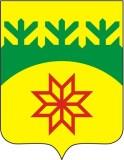 РЕШЕНИЕНаименование объекта недвижимости, местонахождение, назначениеСрок приватизации(квартал)Стоимость основных средств  на 01.03.2022 года ( руб.)Стоимость основных средств  на 01.03.2022 года ( руб.)балансовая  остаточнаяЗемельный участок площадью 65935 кв. метров с кадастровым номером 21:06:150901:2, категория земель- земли особо охраняемых территорий и объектов, вид разрешенного использования – отдых (рекреация), по адресу: Чувашская Республика - Чувашия, р-н Алатырский, с/пос. Чуварлейское, с. Чуварлеи, в южной частикадастрового квартала 21:06:150901   с расположенными на нем следующими объектами недвижимого имущества:II  639268,35здание, назначение нежилое с кадастровым номером 21:06:220302:197, площадью 264,1 кв.м., по адресу: Чувашская Республика, р-н Алатырский, с/пос.Чуварлейское, с.Чуварлеи, ул.Николаева, д.1421967922,19        здание, назначение нежилое с кадастровым номером 21:06:220302:199, площадью 165,7 кв.м., по адресу: Чувашская Республика, р-н Алатырский, с/пос.Чуварлейское, с.Чуварлеи, ул.Николаева, д.142466088,48   здание, назначение нежилое с кадастровым номером 21:06:220302:189, площадью 219,4 кв.м., по адресу: Чувашская Республика, р-н Алатырский, с/пос.Чуварлейское, с.Чуварлеи, ул.Николаева, д.142610409,41насосная  станция, назначение нежилое здание с кадастровым номером 21:06:220302:101, площадью 30,2 кв.м., по адресу: Чувашская Республика, р-н Алатырский, с/пос.Чуварлейское, с.Чуварлеи, ул.Николаева, д.14295000,00здание, назначение нежилое с кадастровым номером 21:06:220302:187, площадью 79,8 кв.м., по адресу: Чувашская Республика, р-н Алатырский, с/пос.Чуварлейское, с.Чуварлеи, ул.Николаева, д.142154383,19здание, назначение нежилое с кадастровым номером 21:06:220302:174, площадью 64,4 кв.м., по адресу: Чувашская Республика, р-н Алатырский, с/пос.Чуварлейское, с.Чуварлеи, ул.Николаева, д.142101405,07здание, назначение нежилое с кадастровым номером 21:06:220302:173, площадью 149,2 кв.м., по адресу: Чувашская Республика, р-н Алатырский, с/пос.Чуварлейское, с.Чуварлеи, ул.Николаева, д.142539442,93здание, назначение нежилое с кадастровым номером 21:06:220302:172, площадью 399,6 кв.м., по адресу: Чувашская Республика, р-н Алатырский, с/пос.Чуварлейское, с.Чуварлеи, ул.Николаева, д.1421433501,94здание, назначение нежилое с кадастровым номером 21:06:220302:162, площадью 61,9 кв.м., по адресу: Чувашская Республика, р-н Алатырский, с/пос.Чуварлейское, с.Чуварлеи, ул.Николаева, д.142197087,80     здание, назначение нежилое с кадастровым номером 21:06:220302:160, площадью 159,5 кв.м., по адресу: Чувашская Республика, р-н Алатырский, с/пос.Чуварлейское, с.Чуварлеи, ул.Николаева, д.142467508,08здание, назначение нежилое с кадастровым номером 21:06:220302:143, площадью 116,7 кв.м., по адресу: Чувашская Республика, р-н Алатырский, с/пос.Чуварлейское, с.Чуварлеи, ул.Николаева, д.142321536,02насосная станция, назначение нежилое здание с кадастровым номером 21:06:220302:142, площадью 18,5 кв.м., по адресу: Чувашская Республика, р-н Алатырский, с/пос.Чуварлейское, с.Чуварлеи, ул.Николаева, д.14250000,00здание, назначение нежилое с кадастровым номером 21:06:220302:126, площадью 126,2 кв.м., по адресу: Чувашская Республика, р-н Алатырский, с/пос.Чуварлейское, с.Чуварлеи, ул.Николаева, д.142241727,46здание, назначение нежилое с кадастровым номером 21:06:220302:125, площадью 99,2 кв.м., по адресу: Чувашская Республика, р-н Алатырский, с/пос.Чуварлейское, с.Чуварлеи, ул.Николаева, д.142136137,95    здание, назначение нежилое с кадастровым номером 21:06:220302:122, площадью 97,9 кв.м., по адресу: Чувашская Республика, р-н Алатырский, с/пос.Чуварлейское, с.Чуварлеи, ул.Николаева, д.142394167,15здание, назначение нежилое с кадастровым номером 21:06:220302:121, площадью 106,9 кв.м., по адресу: Чувашская Республика, р-н Алатырский, с/пос.Чуварлейское, с.Чуварлеи, ул.Николаева, д.142414641,5здание, назначение нежилое с кадастровым номером 21:06:220302:102, площадью 181,8 кв.м., по адресу: Чувашская Республика, р-н Алатырский, с/пос.Чуварлейское, с.Чуварлеи, ул.Николаева, д.142468763,75    здание, назначение нежилое с кадастровым номером 21:06:220302:103, площадью 23,9 кв.м., по адресу: Чувашская Республика, р-н Алатырский, с/пос.Чуварлейское, с.Чуварлеи, ул.Николаева, д.14238452,57здание, назначение нежилое с кадастровым номером 21:06:220302:200, площадью 4,4 кв.м., по адресу: Чувашская Республика, р-н Алатырский, с/пос.Чуварлейское, с.Чуварлеи, ул.Николаева, д.142376828,06водопровод, назначение сооружения  коммунального  хозяйства  с кадастровым  номером 21:06:100401:32, протяженностью 730 м., по адресу: Чувашская Республика, р-н Алатырский, с/пос.Чуварлейское, с.Чуварлеи, ул.Николаева, д.1421693373,24Земельный участок площадью 2000 кв. метров с кадастровым номером 21:06:100401:143, категория земель- земли особо охраняемых территорий и объектов, вид разрешенного использования – отдых (рекреация), по адресу: Чувашская Республика - Чувашия, Алатырский р-н, с/п Чуварлейское, с расположенным на нем объектом  недвижимого имущества:     корпус № 2 (объект культурного наследия регионального значения), назначение нежилое с кадастровым номером 21:06:220302:198, площадью 184,9 кв.м., по адресу: Чувашская Республика, р-н Алатырский, с/пос.Чуварлейское, с.Чуварлеи, ул.Николаева, д.1421,01069849,43